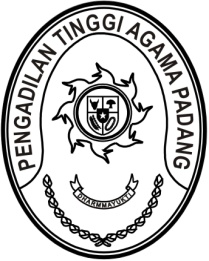 S  U  R  A  T      T  U  G  A  SNomor : W3-A/       /HM.00/7/2023Menimbang 	: 	bahwa Kantor Perwakilan Bank Indonesia Provinsi Sumatera Barat mengadakan seminar Diseminasi Laporan Perekonomian Provinsi Sumatera Barat dengan tema “West Sumatera’s Green Economy: Opportunities and Strategies for Sustainability” yang diikuti antara lain oleh perwakilan dari Pengadilan Tinggi Agama Padang;Dasar	:	Surat Kepala Kantor Perwakilan Bank Indonesia Provinsi Sumatera Barat nomor 25/398/Pdg/Srt/B tanggal 10 Juli 2023 perihal Undangan Seminar Diseminasi Laporan Perekonomian Provinsi Sumatera Barat;MEMBERI TUGASKepada 	:1. Nama	: H. Idris Latif, S.H., M.H.		NIP	:	196404101993031002		Pangkat/Gol. Ru	:	Pembina Utama Muda (IV/c)		Jabatan	:	Sekretaris	2. Nama	: Fadil Wahyudy, S.I.Kom.		Jabatan	:	PPNPNUntuk	:	Mengikuti seminar Diseminasi Laporan Perekonomian Provinsi Sumatera Barat pada tanggal 18 Juli 2023 di Aula Anggun Nan Tongga, Kantor Perwakilan Bank Indonesia Provinsi Sumatera Barat, Jalan Jenderal Sudirman No. 22 Padang.17 Juli 2023Ketua,Dr. Drs. H. Pelmizar, M.H.I.							   	NIP. 195611121981031009Tembusan:Kepala Kantor Perwakilan Bank Indonesia Provinsi Sumatera Barat.